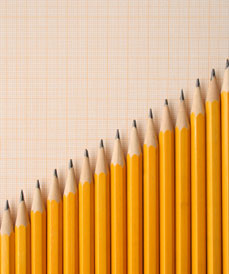 ARALIK AYI: DÜZENLİ OLMAK		Düzenli olmak zaman içinde ve yavaş yavaş öğrenilen bir beceri, davranış ve alışkanlıklar bütünüdür. Bu değerleri kazandırılmak isteyen yetişkinlerin öncelikle bu değerlere kendilerinin sahip olması ve bunu davranışlarında göstermesi gerekir.Çocuklar ile evimizin düzeni, eşyalarımızın düzeni ve toplumsal hayattaki düzenler hakkında konuşalım. Kendilerini rahatça ifade edebilmeleri için fırsat tanıyalım.Eşyalarımızı ya da yapacağımız işleri bir düzene koymadığımızda nelerle karşılaşacağımızı açıklayalım.					ETKİNLİKÇocuklar okula gelmeden önce sınıftaki tüm eşyaları dağıtalım oyuncakları ve sanat malzemelerini yedek çamaşırları birbirlerine karıştıralım. Çocuklar okula geldiklerinde istedikleri hep birlikte sınıfı en baştan düzenleyelim ve çocukların sınıfı düzensiz gördüklerinde neler hissettiklerini. Toparlandıktan sonra eler hissettiklerini soralım.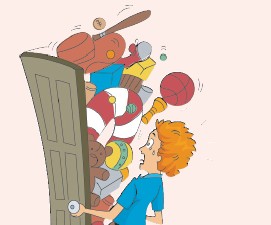 